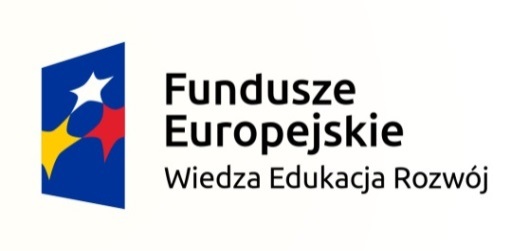 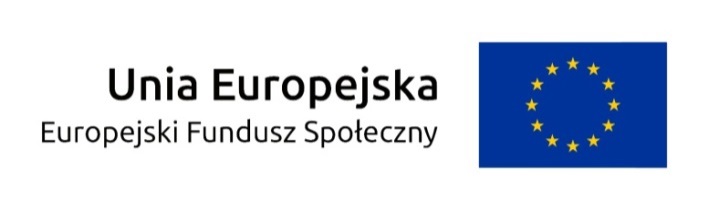 Harmonogram zajęć odbywających się w ramach Projektu„Zagraniczne praktyki drogą do sukcesu”Miejsce szkolenia: Zespół Szkół Nr 2 w Ostrowcu Św.technik budownictwa – sala nr 8technik informatyk – sala nr 6Data szkolenia: 16.04.2016Data szkolenia: 23.04.2016Data szkolenia: 14.05.2016Data szkolenia: 21.05.2016Lista uczniów biorących udział w szkoleniachl.p.godzinytechnik budownictwatechnik informatyk1.8:00 – 8:45----szkolenie językowe28:45 – 9:30----szkolenie językowe39:35 – 10:20przygotowanie pedagogiczneszkolenie językowe410:20 – 11:05przygotowanie pedagogiczneszkolenie językowe11:05 – 11:25 przerwa11:05 – 11:25 przerwa11:05 – 11:25 przerwa11:05 – 11:25 przerwa511:25 – 12:10szkolenie językoweprzygotowanie pedagogiczne612:10 – 12:55szkolenie językoweprzygotowanie pedagogiczne713:00 – 13:45szkolenie językowe----813:45 – 14:30szkolenie językowe----l.p.godzinytechnik budownictwatechnik informatyk1.8:00 – 8:45szkolenie językowe----28:45 – 9:30szkolenie językowe----39:35 – 10:20szkolenie językoweprzygotowanie pedagogiczne410:20 – 11:05szkolenie językoweprzygotowanie pedagogiczne11:05 – 11:25 przerwa11:05 – 11:25 przerwa11:05 – 11:25 przerwa11:05 – 11:25 przerwa511:25 – 12:10przygotowanie pedagogiczneszkolenie językowe612:10 – 12:55przygotowanie pedagogiczneszkolenie językowe713:00 – 13:45----szkolenie językowe813:45 – 14:30----szkolenie językowel.p.godzinytechnik budownictwatechnik informatyk1.8:00 – 8:45----szkolenie językowe28:45 – 9:30----szkolenie językowe39:35 – 10:20przygotowanie pedagogiczneprzygotowanie kulturowe410:20 – 11:05przygotowanie pedagogiczneprzygotowanie kulturowe11:05 – 11:25 przerwa11:05 – 11:25 przerwa11:05 – 11:25 przerwa11:05 – 11:25 przerwa511:25 – 12:10szkolenie językoweprzygotowanie pedagogiczne612:10 – 12:55szkolenie językoweprzygotowanie pedagogiczne713:00 – 13:45przygotowanie kulturowe----813:45 – 14:30przygotowanie kulturowe----l.p.godzinytechnik budownictwatechnik informatyk1.8:00 – 8:45szkolenie BHP----28:45 – 9:30szkolenie BHP----39.35 – 9.45Uzupełnienie ankietWręczenie certyfikatów----4.9.45 – 10.30----Szkolenie BHP5.10.30 – 11.15----Szkolenie BHP6.11.20 – 11.30----Uzupełnienie ankietWręczenie certyfikatówLPTechnik budownictwaTechnik informatyk1.Klaudia Bednarska Przemysław Cieślik2.Dawid Borek Patryk Dziadowicz3.Karol Cichoński Piotr Górski 4.Paweł Czupryn Sebastian Kateusz5.Mateusz DziółkoAdrian Klepacki6.Piotr JakubowskiKamil Kozieja7.Mariusz Kaczmarski Mikołąj Miżełowski8.Jakub Łasak Michał Puchała 9.Maciej Migdalski Patryk Szczurek10.Łukasz SkalińskiKarol Wesołowski11.Arkadiusz StachulaAdrian Wiącek 12--------------------------Damian Kopeć